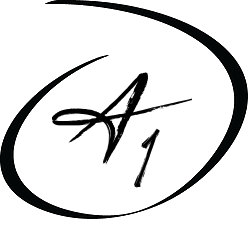 A1 Healthcare Staffing5533 W. 109th Street, Oak Lawn, IL 60453Phone: (708) 269-8665   Fax: (800) 730-1019Email: a1healthstaff@gmail.comWebsite: www.a1healthcarestaff.comEmployment Verification Request FormName: _______________________________________________ SSN: __________________Employer: _______________________________________ Attn: ________________________Fax: ______________________________________ Date: _____________________________Authorization: I authorize my employer to verify the employment information requested below. I release such persons from liability for providing such information.Signature: ______________________________________________Date: ________________FOR EMPLOYER COMPLETION ONLY!!Please Fax Information Back To: 800-730-1019Exact Dates of Employment:Start Date: ______________________________ End Date: ____________________________Position: _______________________________________Short Description of Job Duties:____________________________________________________________________________ Check here if you can verify dates of employment and position held onlyReason for Leaving:   Voluntary       Involuntary        Laid Off         Terminated    (circle one)If Terminated, Reason for Termination:____________________________________________________________________________Eligible for Rehire: Yes No (Circle one) If No, why? ___________________________________Verifier’s Name: (please print): ___________________________________________________Signature: ___________________________________________________________________Title: ___________________________________________ Date: _______________________PRIVACY STATEMENT: This fax, including attachments, may include protected health information (PHI), confidential and/or proprietary information, and may be used only by the person or entity to which it is addressed or the individuals designated to view such information per HIPAA regulations. If the reader of this fax is not the intended recipient or his or her authorized agent, the reader is hereby notified that any dissemination, distribution or copying of this fax is prohibited. If you have received this fax in error, please destroy it immediately.